AP LITERATURE AND COMPOSITION SUMMER READING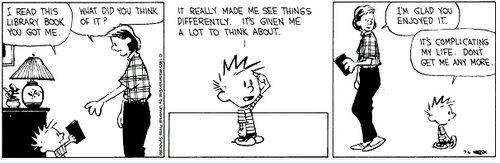 The AP Literature and Composition course is intended to prepare students with the skills earned in an introductory college literature and writing course. The curriculum is targeted to equip students with the critical reasoning skills to form text-based arguments on characterization, setting, genre conventions, narration, and figurative language. Over the course of the school year, we will deconstruct works of fiction, drama, and poetry to best prepare you in mastering these skills. In order to best prepare you for the final AP Examination, you will need to cover some of the material on your own before we gather in the fall. Namely, you will read three works this summer:  a required introductory work on common themes and contexts of literature, a work of fiction, and a drama. Note: There are many editions of these classic works. You are welcome to purchase any version you choose, as long as the work has not been “condensed” (i.e. No Fear Shakespeare, Cliffnotes). For each reading, you will be asked to complete an assignment outlined below each selection list. These assignments are meant to aid you in (1) providing material you can reference when preparing for the AP Exam, (2) supplying you with references for in-class discussions, (3) giving you a head start on the first assignment of the fall semester which will be based off these readings.All Readings and Assignments will be due at the end of the first week of classes. Reading 1: Required ReadingFoster, Thomas. How to Read Literature Like a Professor: A Lively and Entertaining Guide to Reading Between the Lines. Perineal, 2014.This work will cover major themes, symbols, and contexts present in classical and contemporary literature. It will be a text we build on all semester and it will prepare you for what to be aware of when you read our other works. Because of this, I recommend you read this one first.Assignment 1: For each chapter, you will want to answer the following:The chapter’s main pointA quote that you feel demonstrates the main point One thing you learnedOne thing that confused you/you want to think about further1-2 discussion questions relevant to the chapter’s topicReading 2: Choose ONE of the following works of fiction.Conrad, Joseph. Heart of Darkness.Brontë, Emily. Wuthering Heights. Hemingway, Ernest. The Sun Also Rises. Shelley, Mary. Frankenstein. Walker, Alice. The Color Purple. Assignment 2: Keep a list of major characters, noting the following:Physical descriptionPersonality descriptionDriving desire (what is it they want?)Purpose served in the textAre they a foil? The main character? The way the protagonist learns about something else? Essentially, why are they there? Why did the author include them?3-5 important quotes about/from the character + page numberImportant settings (pages + quote describing)Central Themes or Ideas (relevant quotes + pages)Examples of figurative language What is the novel’s climax (the central conflict/moment the story builds to)? Why do you think this?Reading 3: Choose ONE of the following dramas.Ablee, Edward. Who’s Afraid of Virginia Woolf?. Shakespeare, William. Hamlet. Shakespeare, William. King Lear. Miller, Arthur. Death of a Salesman. Williams, Tennessee. The Glass Menagerie. Assignment 3:Keep a list of major characters, noting the following:Descriptions (age, temperament, voice cues, etc.)Driving desire (what is it they want?)Purpose served in the textAre they a foil? The main character? The way the protagonist learns about something else? Essentially, why are they there? Why did the author include them?3-5 important quotes about/from the character + page numberImportant settings (pages + quote describing)Central Themes or Ideas (relevant quotes + pages)What important symbols are there? What do you think they mean?What is the play’s climax (the central conflict/moment the story builds to)? Why do you think this?